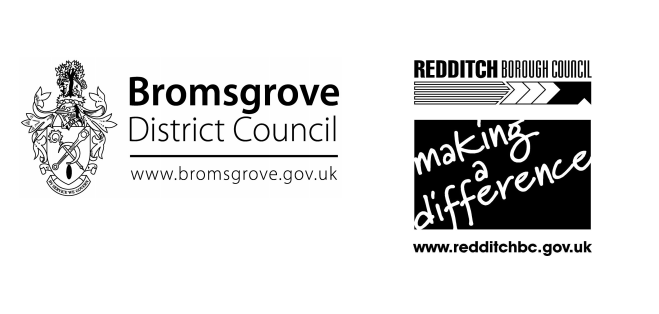 APPLICATION FOR A MOBILE HOME / CARAVAN SITE LICENSEPlease fill in this form in black or blue ink only.  Write clearly within the boxes provided and complete in conjunction with the guidance notes.  If you do not complete all of the relevant sections accurately and in full, the processing of the application may be delayed.  ONLY COMPLETE THIS APPLICATION FORM FOR A MOBILE HOME / CARAVAN SITE THAT REQUIRES A LICENCE.  In most cases, planning permission must be obtained before a licence can be issued.Please amend application form and return to the following address: -Private Sector HousingBromsgrove District CouncilParkside, Market Street,BromsgroveWorcestershire,B61 8DASection 1 of 10Section 1 of 10Section 1 of 10Applicant’s detailsApplicant’s detailsApplicant’s detailsFirst NameFamily NameEmail addressMain telephone numberOther telephone numberAre you applying as : -Business or organisation,                      An individualincluding a sole traderBusiness or organisation,                      An individualincluding a sole traderApplicant BusinessApplicant BusinessApplicant BusinessIs your Business registered in the UK with Companies House?Yes No Yes No Is your business registered outside the UK?Yes No Yes No Business NameBusiness Address(include Postcode)VAT number (Put “none” if you are not registered for VAT)Your position within the businessSection 2 of 10Section 2 of 10Section 2 of 10Application DetailsApplication DetailsApplication DetailsIs your application for either: -     New Licence                                         Transfer     New Licence                                         TransferPrevious Licence holder details (name and address)Section 3 of 10Section 3 of 10Section 3 of 10Premises to be LicensedPremises to be LicensedPremises to be LicensedName of the Premises/ trading nameAddress of the SiteLocation Details(provide an Ordnance Survey (OS) map referenceDescribe the exact location of the siteArea of SiteArea of site (in acres or hectares)Area of the site suitable for caravans (in acres or hectares)Section 4 of 10Section 4 of 10Section 4 of 10OwnershipIn what capacity do you occupy the premises?Freehold           Leasehold        Tenant         OtherFreehold           Leasehold        Tenant         OtherManagementWhat arrangements, if any, are proposed for the management of the siteSection 5 of 10Section 5 of 10Section 5 of 10Type of sitePermanent residential Seasonal, between specific dates each year For touring caravans only, between specific dates each year Maximum number of caravans to be on the site at any one time for the purpose of human habitationSection 6 of 10Section 6 of 10Section 6 of 10Provide the details of the arrangements for: -(You will have to submit a layout plan of the site, to scale approved by the Local Authority, along with this application.  The plan should show the boundaries of the site, the position of the caravan standings)Provide the details of the arrangements for: -(You will have to submit a layout plan of the site, to scale approved by the Local Authority, along with this application.  The plan should show the boundaries of the site, the position of the caravan standings)Provide the details of the arrangements for: -(You will have to submit a layout plan of the site, to scale approved by the Local Authority, along with this application.  The plan should show the boundaries of the site, the position of the caravan standings)Water supplyWaste water disposalSewage disposalRefuse storage and disposalFire PrecautionsSite LightingSection 7 of 10Section 7 of 10Section 7 of 10Planning PermissionPlanning PermissionPlanning PermissionHas planning permission for the site been obtainedYes No Yes No If YES: - Date of permissionIf YES: -Date (if any) on which permission will expireIf NO: - has permission been appliedfor?Yes No Yes No Section 8 of 10Section 8 of 10Section 8 of 10Previous ApplicationsPrevious ApplicationsPrevious ApplicationsHave you, or any person named in or associated with this application, previously applied for a similar licence or registration?No Yes – Application Granted Yes - Application Granted and revoked Yes – Application refused No Yes – Application Granted Yes - Application Granted and revoked Yes – Application refused Section 9 of 10Section 9 of 10Section 9 of 10Additional Details Provide any additional information which is required or relevant to your application (check for local guidance notes and conditions which may provide details of specific requirements)Provide any additional information which is required or relevant to your application (check for local guidance notes and conditions which may provide details of specific requirements)Section 10 of 10Section 10 of 10Section 10 of 10DeclarationDeclarationDeclarationI am aware of the provision of The Caravan Sites and Control of Development Act 1960.  The details contained in the application form and any attached documents are correct to the best of my knowledge and belief.  I am applying for a licence under the Caravan Sites and Control of Development Act 1960.  I understand that the Council may also use this information within the Council to exercise functions of a public nature in the public interest.SignatureDateI am aware of the provision of The Caravan Sites and Control of Development Act 1960.  The details contained in the application form and any attached documents are correct to the best of my knowledge and belief.  I am applying for a licence under the Caravan Sites and Control of Development Act 1960.  I understand that the Council may also use this information within the Council to exercise functions of a public nature in the public interest.SignatureDateI am aware of the provision of The Caravan Sites and Control of Development Act 1960.  The details contained in the application form and any attached documents are correct to the best of my knowledge and belief.  I am applying for a licence under the Caravan Sites and Control of Development Act 1960.  I understand that the Council may also use this information within the Council to exercise functions of a public nature in the public interest.SignatureDate